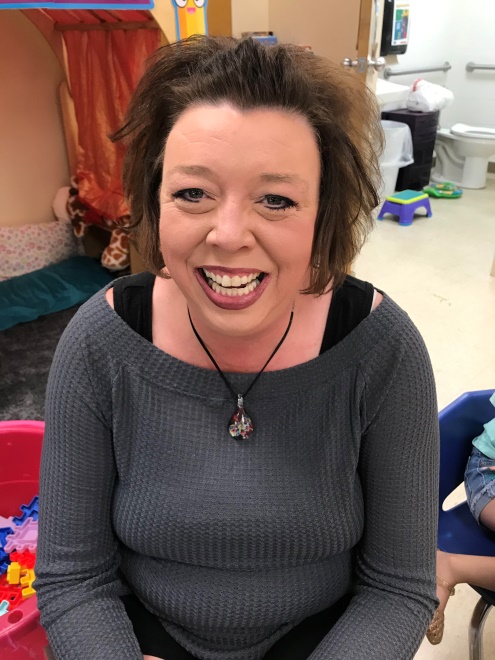 Hi My Name is Angela CullisonLead Teacher in the Primary Room3’s Preschool TeacherMy hours are 6:15am -3:00pmI have three siblings, two brothers and a sister.I live in Wakarusa Indiana.I am engaged to be married but have not yet set a day. When I am not working I love having my nails done, horseback riding and shopping.  I like spending time with family and friends and occasionally curling up with a good book.I have worked at Immanuel for 24 years. I have always worked with the 3-5 year olds. I am looking forward to getting to know each one of your families. I am excited for a new year and being part of your child’s first step into education.Miss Angie